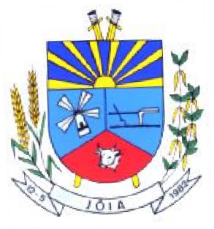 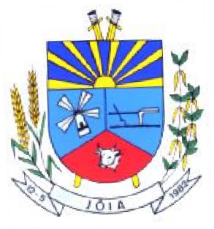 EXTRATO DE PROCESSO SELETIVO – PSS – EDITAL Nº 30/2022 CARGOS EDUCADOR ESPECIAL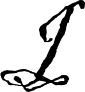 O Prefeito de Jóia, no uso de suas atribuições, visando à contratação de pessoal, por prazo determinado, torna público a realização de Processo Seletivo Simplificado - PSS, para o cargo público de Educador Especial, conforme normas estabelecidas nos Editais PSS – 30/2022 e Decreto nº 4.216 de 13 de janeiro de 2015. Divulgação dos Editais na íntegra no site: www.joia.rs.gov.br e Mural da Prefeitura.Tabela dos cargos e vencimentos:Local para Inscrições:Prefeitura Municipal de Jóia/Secretaria de Educação e CulturaRua Dr. Edmar Kruel, 188, Centro – Jóia – RS – Fone: 55 3318 1300/55996445200 Data para inscrições: 13 a 30 de setembro de 2022Horário: 8:00 às 11:30 horas e das 13:30 às 16:30 horasJóia(RS), 12 de setembro de 2022Adriano Marangon de LimaPrefeito de JóiaCENTRO ADMINISTRATIVO MUNICIPALRua Dr. Edmar Kruel, 188 – Centro – CEP 98180-000 – Jóia – RSTelefone: (55) 3318-1300 – http://www.joia.rs.gov.br – e-mail: gabinete@joia.rs.gov.br – CNPJ 89.650.121/0001-92CargoHoras SemanaisVencimentoPeríodoEducador Especial40 horasR$ 5.358,386 meses, podendo ser prorrogado, caso haja necessidade.